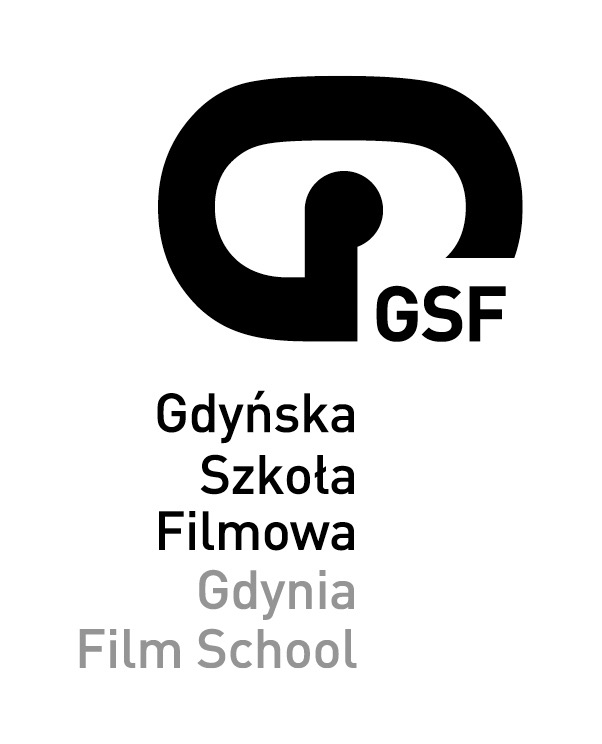 KIERUNEK: REŻYSERIA FILMOWARozdział IInformacje ogólne§ 1O przyjęcie na pierwszy semestr Kierunku Reżyserii Filmowej Gdyńskiej Szkoły Filmowej mogą ubiegać się absolwenci szkoły średniej.§ 2Liczbę słuchaczy przyjmowanych na semestr pierwszy określa Dyrektor Gdyńskiej Szkoły Filmowej.§ 3Rekrutacja składa się z trzech etapów:złożenia wymaganej dokumentacji wraz z pracami składającymi się na własny dorobek artystyczny kandydata;egzaminu wstępnego;rozmowy kwalifikacyjnej.§ 4Rekrutacja oraz nauczanie w Gdyńskiej Szkole Filmowej prowadzone jest w języku polskim.§ 5Rekrutację przeprowadza Komisja Rekrutacyjna powołana przez Dyrektora Gdyńskiej Szkoły Filmowej.Rozdział IIDokumentacja i dorobek artystyczny kandydata§ 6Kandydaci ubiegający się o przyjęcie na semestr pierwszy powinni złożyć następujące dokumenty:wypełniony Wniosek Rekrutacyjny, dostępny na stronie internetowej www.gsf.pl;oryginał lub odpis świadectwa maturalnego lub świadectwa ukończenia szkoły średniej;dwa zdjęcia legitymacyjne;kserokopię dowodu osobistego;życiorys wraz z uzasadnieniem dlaczego kandydat chciałby zostać słuchaczem Gdyńskiej Szkoły Filmowej;pisemne potwierdzenie wniesienia opłaty rekrutacyjnej w formie przelewu na konto bankowe Pomorskiej Fundacji Filmowej w Gdyni lub gotówką w sekretariacie Gdyńskiej Szkoły Filmowej.§ 7Do określonej w § 6 niniejszego Regulaminu dokumentacji kandydat powinien dołączyć prace składające się na jego dorobek artystyczny. Do obowiązkowych prac należą:krótki film fabularny lub dokumentalny lub animowany (od 1 od 5 minut), zrealizowany w dowolnej technice - przesłany w formie linku internetowego (np. na youtube, vimeo) na adres mailowy: info@gsf.plprace literackie w postaci:pomysłu na scenariusz krótkiego filmu fabularnego o wyraźnie zarysowanej historii  fabularnej (maksymalnie 1800 znaków ze spacjami, 1 strona A4) na zadany temat do wyboru „Wtedy po raz pierwszy pomyślałem, że spalę się ze wstydu” lub „Seks to wyjątkowo przereklamowana sprawa”;pomysłu na scenariusz krótkiego filmu dokumentalnego na zadany temat „Rodzina” (maksymalnie 1800 znaków ze spacjami, 1 strona A4).Prace literackie należy podpisać imieniem i nazwiskiem oraz zatytułować wybranym tematem zadania.dwie prace fotograficzne na zadane tematy:tryptyk fotograficzny „Pomiędzy”opowieść fotograficzna [od 5 do 10 zdjęć] „Oj nie mogę się zatrzymać”.Prace fotograficzne należy podpisać imieniem i nazwiskiem oraz zatytułować.§ 8Kandydat może dołączyć także inne prace o charakterze filmowym, literackim, fotograficznym, plastycznym lub muzycznym - stanowiące jego dorobek artystyczny.§ 9Wniosek Rekrutacyjny oraz wszystkie wymagane dokumenty wraz z pracami składającymi się na własny dorobek artystyczny kandydata należy umieścić w podpisanej teczce i przesłać lub dostarczyć osobiście do sekretariatu Gdyńskiej Szkoły Filmowej na adres 81-372 Gdynia, Plac Grunwaldzki 2 z dopiskiem REKRUTACJA GSF 2016.§ 10Określona w niniejszym rozdziale dokumentacja oraz dorobek artystyczny będzie oceniany przez Komisję Rekrutacyjną. W przypadku pozytywnej oceny, kandydat będzie mógł przystąpić do kolejnego etapu rekrutacji - egzaminu wstępnego.Rozdział IIIEgzamin wstępny§ 11 Egzamin wstępny składa się z pięciu zadań:zadanie scenariuszowe;test z wiedzy o kulturze;zadanie narracyjne;ćwiczenie z aktorem;dodatkowe ćwiczenie egzaminacyjne.§ 12Zadanie scenariuszowe będzie polegało na napisaniu krótkiej opowieści filmowej na zadany temat.§ 13Test z wiedzy o kulturze będzie polegał na pisemnej odpowiedzi na zestaw pytań sprawdzających wiedzę kandydata z zakresu historii sztuki, kina, teatru i literatury.§ 14Zadanie narracyjne będzie polegało na ułożeniu historii na podstawie fotosów z filmu fabularnego.§ 15Ćwiczenie z aktorem będzie polegało na wyreżyserowaniu scenki na zadany temat.§ 16Dodatkowe ćwiczenie egzaminacyjne możne zostać zadane kandydatowi przez każdego z członków Komisji Rekrutacyjnej w przypadku wątpliwości w ocenie kandydata.Rozdział IVRozmowa kwalifikacyjna § 17Prowadzona przez Komisję Rekrutacyjną rozmowa z kandydatem będzie dotyczyła złożonych przez niego prac, składających się na jego dorobek artystyczny oraz wykonanych przez kandydata ćwiczeń podczas egzaminów wstępnych.Rozdział VTerminy rekrutacji§ 18Rekrutację przeprowadza się w następujących terminach:Od 15 lutego 2016 r. do 10 maja 2016 r. - dostarczenie wszystkich wymaganych dokumentów wraz z pracami składającymi się na własny dorobek artystyczny kandydata.6 czerwca 2016 r. - ogłoszenie listy kandydatów dopuszczonych przez Komisję Rekrutacyjną do kolejnego etapu rekrutacji - egzaminu wstępnego.Od 3 lipca 2016 r. do 6 lipca 2016 r. - egzamin wstępny.6 lipca 2016 r.- ogłoszenie listy kandydatów dopuszczonych przez Komisję Rekrutacyjną do ostatniego etapu rekrutacji - rozmowy kwalifikacyjnej.7 lipca 2016 r.- rozmowa kwalifikacyjna.8 lipca 2016 r.- ogłoszenie wyników rekrutacji.Rozdział VIOpłata rekrutacyjna§ 19Rekrutacja do Gdyńskiej Szkoły Filmowej jest płatna.Wniesienie opłaty rekrutacyjnej w wysokości 200,00 PLN jest warunkiem dopuszczenia kandydata do rekrutacji.Opłatę rekrutacyjną wnosi się w terminie do 10 maja 2016 r, przelewem na konto bankowe Pomorskiej Fundacji Filmowej w Gdyni NORDEA BANK POLSKA S.A. O/GDYNIA 86 1440 1026 0000 0000 1045 61 42 lub gotówką w sekretariacie Gdyńskiej Szkoły Filmowej w Gdyni, przy Placu Grunwaldzkim 2.W przypadku dokonania opłaty rekrutacyjnej na konto bankowe Pomorskiej Fundacji Filmowej w Gdyni kandydat powinien złożyć wraz z dokumentami pisemne potwierdzenie dokonania przelewu.Opłata rekrutacyjna nie podlega zwrotowi.W przypadku nie uiszczenia opłaty w wymaganym terminie, dokumentacja złożona przez kandydata nie będzie rozpatrywana.Rozdział VIIPostanowienia końcowe § 20Wszyscy kandydaci umieszczeni na liście osób przyjętych na pierwszy semestr Kierunku Reżyserii  Filmowej Gdyńskiej Szkoły Filmowej są zobowiązani do potwierdzenia woli podjęcia nauki w Gdyńskiej Szkole Filmowej w terminie do 14 dni od daty ogłoszenia wyników rekrutacji w formie pisemnej.§ 21Gdyńska Szkoła Filmowa nie odsyła złożonych w trakcie rekrutacji dokumentów i prac. Kandydaci mogą je odebrać osobiście w sekretariacie szkoły w terminie do 5 września 2016 r. Po tym terminie wszystkie nie odebrane prace zostaną zniszczone.§ 22 Podpisanie przez kandydata stosownej umowy oraz oświadczenia o akceptacji Statutu Gdyńskiej Szkoły Filmowej oraz wydanych na jego podstawie Regulaminów jest warunkiem rozpoczęcia nauki w Gdyńskiej Szkole Filmowej.			Dyrektor Gdyńskiej Szkoły Filmowej		          Leszek Kopeć
